JORNADA REGLAMENTO DE BIOCIDASMIÉRCOLES, 20 ABRIL 2016Aula Magna Enric CasassasPlanta 0 - Facultades de Física y Química, Universidad de Barcelona (Martí i Franquès 1 – Barcelona)PROGRAMA PRELIMINARJORNADA REGLAMENTO DE BIOCIDASMIÉRCOLES, 20 ABRIL 2016Aula Magna Enric CasassasPlanta 0 - Facultades de Física y Química, Universidad de Barcelona (Martí i Franquès 1 – Barcelona)HOJA DE INSCRIPCIÓN(enviar a adelma@adelma.es)Nombre y apellidos: Empresa:NIF:Dirección de facturación:Socio de:Teléfono de contacto: E-mail: Fecha y firma:Una vez recibida la hoja de inscripción, ADELMA enviará la factura correspondiente al e-mail indicado, que deberá ser abonada mediante transferencia bancaria a la cuenta que se indicará en dicha factura. Una vez recibido el pago, se confirmará al inscrito la recepción del pago mediante un número de inscripción.TARIFAS DE INSCRIPCIÓNPolítica de cancelaciónLas cancelaciones deben realizarse por escrito y ser comunicadas a la Secretaría de ADELMA al correo electrónico adelma@adelma.es .Hasta el 12 de abril de 2016 (incluido): Se reembolsará la cuota de inscripción, descontando el 20% en concepto de gastos administrativos (10€ en la cuota de 50€ y 15€ en la cuota de 75€).A partir del 13 de abril de 2016: la cancelación de la inscripción conllevará la pérdida del 100% de la cuota de inscripción.En cumplimiento de lo dispuesto en la Ley Orgánica 15/1999 de Protección de datos de carácter personal, ADELMA, con domicilio en Pza. de Castilla 3, planta 22, puerta E-2 – 28046 Madrid, le informa de que los datos que usted nos proporcione formarán parte de un fichero de datos de carácter personal, responsabilidad de ADELMA, con el único fin de permitir un adecuado tratamiento de la información para la consecución de los fines sociales de la asociación. Podrá ejercer los derechos que le asisten de acceso, rectificación, cancelación y oposición, remitiendo una comunicación a ADELMA a la dirección indicada anteriormente.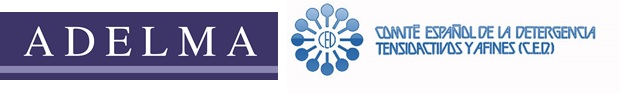 09,15 h. – 09,45 h.Recogida de documentación09,45 h. – 10,00 h.Apertura de la Jornada10,00 h. – 10,30 h. Industry perspective on BPR – challenges and solutions (ponencia en inglés)Mr. Michael LuetzelerLONZA 10,30 h. – 11,00 h. Presente y Futuro del Reglamento de BiocidasDña. Judit MartínSubdirección General de Sanidad Ambiental y Salud LaboralMINISTERIO DE SANIDAD, SERVICIOS SOCIALES E IGUALDAD11,00 h. - 11,30 h.Evaluación de riesgos en productos biocidasDra. Gemma FalcóREACH Monitor11,30 h. – 12,00 h.Aspectos críticos en la elaboración del expediente biocidaD. Raúl MartínezREACH Integra12,00 h. – 12,30 h. PAUSA - CAFÉ12,30 h. – 13,00 h.Generación in-situDña. Elodie CazelleA.I.S.E. - International Association for Soaps, Detergents and Maintenance Products13,00 h. – 13,20 h.Ensayos de eficacia: fundamentos básicos y últimas novedadesDña. Rocío FuenteLaboratorio Control Microbiológico Bilacon, S.L.U.13,20 h. – 14,15 h.MESA REDONDA14,15 h.Fin de la JornadaInscripciones de empresas asociadas a ADELMA, AEPSAT, CED, STANPA y SEQC:50 € (IVA inc.)No socios:75 € (IVA inc.)Plaza de Castilla, 3 – Planta 22. E-2. 28046 Madrid. Tf. + 34 917330566 Fax + 34917330568 e-mail: adelma@adelma.es